Выступление ДОО «Алые Паруса» МБОУ СОШ №4 им. А.В. Суворова на слете детских общественных организаций, май2014Составитель:Учитель русского языка и литературыПисьменная Е.Г.(На сцену выходят ведущие):Вед.1:Этот год, для России особенный,Олимпийский огонь нам зажёг,Покорять вершины мы созданы,Алый парус к мечтам нас несёт!Вед.2:Добрых дел эстафета продолжится,И общественных наших забот,Дел, побед, достижений и конкурсовХватит не на один еще год!Вед.1В «Технограде» успели мы много,Мастеров мы растили своих, Шли единой и верной дорогойСпорта, творчества, акций…       ..посмотрим на них:Вед.2:Кружит Земля, как в детстве карусель..              (жёлт.кольцо)Вед.1Под алым парусом и я теперь,                               (флаг-алый)Вед.2:Под небом синим (флаг-синий) Вед.1и вперёд к светлым мечтам, (флаг-белый)    Вед.2:Я руку помощи друзьям всегда подам!                (зелён.кольцо)       Вед.1В кругу ДОО нас непременно ждут!                 (чёрное.кольцо)Вед.2:В кругу друзей – никак не подведут!                (синее.кольцо)Вед.1В кругу страны своей – ты защищён.                 (красн.кольцо)Вед.2:И лишь без круга веры обречен..Вед.1Единства круг – к победе позовёт,В нас Родина с младенчества живет!Вед.2:Организаций детских всех в единстве сила!Чтоб сильной быть – вставай с нами, Россия!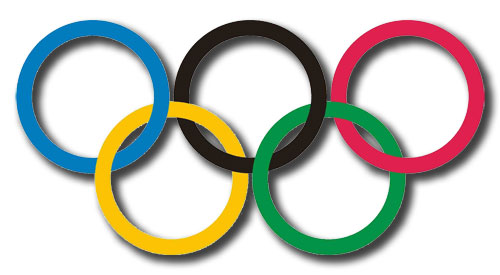 (За кадром муз., песня «Ветер перемен», потом «Гимн Олимпиады»),Общий флешмоб!